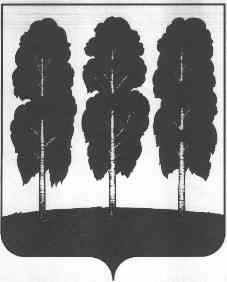 АДМИНИСТРАЦИЯ БЕРЕЗОВСКОГО РАЙОНАХАНТЫ-МАНСИЙСКОГО АВТОНОМНОГО ОКРУГА – ЮГРЫПОСТАНОВЛЕНИЕот  26.06.2018        			                  		                                       № 555пгт. БерезовоО внесении изменения в постановление администрации Березовского района от 24.01.2018 № 66 «О перечне строек и объектов на 2018 год и плановый период 2019 и 2020 годов»(утратило силу постановлением Администрации от 14.03.2023 № 160)	Во исполнение постановления администрации Березовского района            от 03.03.2017 № 142 «О порядке формирования перечня строек и объектов, финансируемых за счет средств бюджета Березовского района, и признании утратившими силу некоторых муниципальных правовых актов администрации Березовского района» на основании решения Думы Березовского района от 07.06.2018 № 268 «О внесении изменений в решение Думы Березовского района от 21 декабря 2017 года № 205 «О бюджете Березовского района на 2018 год и на плановый период 2019 и 2020 годов»:Внести в постановление администрации Березовского района                   от 24.01.2018 № 66 «О перечне строек и объектов на 2018 год и плановый период 2019 и 2020 годов» изменение, изложив приложение в следующей редакции согласно приложению к настоящему постановлению.2. Разместить настоящее постановление на официальном веб-сайте органов местного самоуправления Березовского района.3. Настоящее постановление вступает в силу после его подписания.И.о. главы района,заместитель главы района                                                                              А.Н. Утеев Приложение к постановлению администрации Березовского районаот  26.06.2018 № 555Переченьстроек и объектов на 2018 год и плановый период 2019-2020 годов№ п/пНаименование строек и объектовСроки инвестирования (проектирование, строительство, реконструкция, приобретение)Сроки инвестирования (проектирование, строительство, реконструкция, приобретение)Показатель мощностиЕдиницы измерения мощностиСтоимость (сметная стоимость по заключению о проверке достоверности сметной стоимости для объектов строительства и реконструкции) (тыс.руб.)КВСРКФСРКЦСРКВРКОСГУКапитальные вложения на 2018 год, тыс. руб.Капитальные вложения на 2018 год, тыс. руб.Капитальные вложения на 2018 год, тыс. руб.Капитальные вложения на 2019 год, тыс. руб.Капитальные вложения на 2019 год, тыс. руб.Капитальные вложения на 2019 год, тыс. руб.Капитальные вложения на 2020 год, тыс. руб.Капитальные вложения на 2020 год, тыс. руб.Капитальные вложения на 2020 год, тыс. руб.№ п/пНаименование строек и объектовначалозавершениеПоказатель мощностиЕдиницы измерения мощностиСтоимость (сметная стоимость по заключению о проверке достоверности сметной стоимости для объектов строительства и реконструкции) (тыс.руб.)КВСРКФСРКЦСРКВРКОСГУВсегоОкружной бюджетБюджет районаВсегоОкружной бюджетБюджет районаВсегоОкружной бюджетБюджет района1.Муниципальная программа "Развитие образования в Березовском районе на 2018-2025 годы и на период до 2030 годов"Муниципальная программа "Развитие образования в Березовском районе на 2018-2025 годы и на период до 2030 годов"Муниципальная программа "Развитие образования в Березовском районе на 2018-2025 годы и на период до 2030 годов"Муниципальная программа "Развитие образования в Березовском районе на 2018-2025 годы и на период до 2030 годов"Муниципальная программа "Развитие образования в Березовском районе на 2018-2025 годы и на период до 2030 годов"Муниципальная программа "Развитие образования в Березовском районе на 2018-2025 годы и на период до 2030 годов"Муниципальная программа "Развитие образования в Березовском районе на 2018-2025 годы и на период до 2030 годов"Муниципальная программа "Развитие образования в Березовском районе на 2018-2025 годы и на период до 2030 годов"Муниципальная программа "Развитие образования в Березовском районе на 2018-2025 годы и на период до 2030 годов"Подпрограмма " Общее образование"Подпрограмма " Общее образование"1.1.Образовательно-культурный комплекс в д. Хулимсунт, Березовского района20122018140/75 учащ/мест575 435,71 в ценах 2 кв. 2015 г.; 19 216,55 цены 4 кв. 2016 г.05107020110782030414310230 106,0230 106,00,00,0051070201107S20304143104 127,74 127,70,00,005107020110799990414310491,21491,211.2.Реконструкция здания средней общеобразовательной школы в п. Светлый Березовского района20112017200/2985.учащ./ кв.м167 888,4  цены 4 кв. 2012; 14 228,42 цены 2 кв. 201505107020110799990414310747,51747,510,00,01.2.Реконструкция здания средней общеобразовательной школы в п. Светлый Березовского района20112017200/2985.учащ./ кв.м167 888,4  цены 4 кв. 2012; 14 228,42 цены 2 кв. 20150510702011079999041422699,099,01.3.Интернат и детский сад в п. Сосьва Березовского района20072018100/45.мест/мест44 298,0 цены 2001 г.; 23 325,96 цены 2 кв. 2016 0510701011017999904143104 877,344 877,340,00,01.3.Интернат и детский сад в п. Сосьва Березовского района20072018100/45.мест/мест44 298,0 цены 2001 г.; 23 325,96 цены 2 кв. 2016 051070101101799990414226136,0136,01.4.Образовательно-культурный комплекс в с. Теги, Березовского района20062018100/2342учащ/кв.мСметная стоимость не определена05107020110799990414226972,24972,240,00,01.5.Средняя общеобразовательная школа в п. Приполярный20112020160местСметная стоимость не определена051070201107820304143105 491,05 491,0100 000,0100000,0219000,8219000,8051070201107S2030414310610,1610,16 436,46 436,416 946,416 946,41.6.Детский сад на 60 мест в с. Саранпауль Березовского района2011201960/1305,6мест/кв.м34 354,89 цены 2001 г.; 94 893,03 цены 3 кв. 20170510701011078203041431030 099,930 099,942 072,642 072,61.6.Детский сад на 60 мест в с. Саранпауль Березовского района2011201960/1305,6мест/кв.м34 354,89 цены 2001 г.; 94 893,03 цены 3 кв. 2017051070101107S20304143103 344,43 344,429 272,729272,7Итого по программе:281102,4265696,915405,5177781,7142072,635709,1235947,2219000,816946,42.Муниципальная программа "Социальная поддержка жителей Березовского района на 2018-2025 годы и на период до 2030 годов"Муниципальная программа "Социальная поддержка жителей Березовского района на 2018-2025 годы и на период до 2030 годов"Муниципальная программа "Социальная поддержка жителей Березовского района на 2018-2025 годы и на период до 2030 годов"Муниципальная программа "Социальная поддержка жителей Березовского района на 2018-2025 годы и на период до 2030 годов"Муниципальная программа "Социальная поддержка жителей Березовского района на 2018-2025 годы и на период до 2030 годов"Муниципальная программа "Социальная поддержка жителей Березовского района на 2018-2025 годы и на период до 2030 годов"Муниципальная программа "Социальная поддержка жителей Березовского района на 2018-2025 годы и на период до 2030 годов"Муниципальная программа "Социальная поддержка жителей Березовского района на 2018-2025 годы и на период до 2030 годов"Муниципальная программа "Социальная поддержка жителей Березовского района на 2018-2025 годы и на период до 2030 годов"Подпрограмма "Преодоление социальной исключенности"Подпрограмма "Преодоление социальной исключенности"Подпрограмма "Преодоление социальной исключенности"Подпрограмма "Преодоление социальной исключенности"Подпрограмма "Преодоление социальной исключенности"2.1.Приобретение жилых помещений детям-сиротам, детям оставшимся без попечения родителей, лицам из их числа, по договорам найма специализированных жилых помещений20182020903,2кв.м.60,00401004023018431041231059 658,059 658,027 720,027 720,029 700,029 700,0Итого по программе:59 658,059 658,00,027720,027720,00,029700,029700,00,03.Муниципальная программа "Обеспечение доступным и комфортным жильем жителей  Березовского района в 2018-2025 годы и на период до 2030 годов" Муниципальная программа "Обеспечение доступным и комфортным жильем жителей  Березовского района в 2018-2025 годы и на период до 2030 годов" Муниципальная программа "Обеспечение доступным и комфортным жильем жителей  Березовского района в 2018-2025 годы и на период до 2030 годов" Муниципальная программа "Обеспечение доступным и комфортным жильем жителей  Березовского района в 2018-2025 годы и на период до 2030 годов" Муниципальная программа "Обеспечение доступным и комфортным жильем жителей  Березовского района в 2018-2025 годы и на период до 2030 годов" Муниципальная программа "Обеспечение доступным и комфортным жильем жителей  Березовского района в 2018-2025 годы и на период до 2030 годов" Муниципальная программа "Обеспечение доступным и комфортным жильем жителей  Березовского района в 2018-2025 годы и на период до 2030 годов" Муниципальная программа "Обеспечение доступным и комфортным жильем жителей  Березовского района в 2018-2025 годы и на период до 2030 годов" Муниципальная программа "Обеспечение доступным и комфортным жильем жителей  Березовского района в 2018-2025 годы и на период до 2030 годов" Муниципальная программа "Обеспечение доступным и комфортным жильем жителей  Березовского района в 2018-2025 годы и на период до 2030 годов" Муниципальная программа "Обеспечение доступным и комфортным жильем жителей  Березовского района в 2018-2025 годы и на период до 2030 годов" Подпрограмма "Содействие развитию жилищного строительства"Подпрограмма "Содействие развитию жилищного строительства"Подпрограмма "Содействие развитию жилищного строительства"Подпрограмма "Содействие развитию жилищного строительства"Подпрограмма "Содействие развитию жилищного строительства"Подпрограмма "Содействие развитию жилищного строительства"3.1.Приобретение жилых помещений 20182020971,0кв.м.60,00400501082018217241231014 465,014 465,014 470,914 470,915 391,715 391,7Приобретение жилых помещений 040050108201S21724123101 787,81 787,82 285,02 285,02 285,02 285,0Приобретение жилых помещений 040050108201821734123104 543,24 543,20,00,0040050108201S2173412310561,5561,50,00,03.2.Предоставление гражданам выкупной стоимости20172019556,8кв. м.18,504005010820299990412310297,4297,45 000,05 000,05 000,05 000,0Итого по программе:21 654,919 008,22 646,721 755,914 470,97 285,022 676,715 391,77 285,04.Муниципальная программа "Защита населения и территории от чрезвычайных ситуаций, обеспечение пожарной безопасности в Березовском районе на 2016-2020 годы"Муниципальная программа "Защита населения и территории от чрезвычайных ситуаций, обеспечение пожарной безопасности в Березовском районе на 2016-2020 годы"Муниципальная программа "Защита населения и территории от чрезвычайных ситуаций, обеспечение пожарной безопасности в Березовском районе на 2016-2020 годы"Муниципальная программа "Защита населения и территории от чрезвычайных ситуаций, обеспечение пожарной безопасности в Березовском районе на 2016-2020 годы"Муниципальная программа "Защита населения и территории от чрезвычайных ситуаций, обеспечение пожарной безопасности в Березовском районе на 2016-2020 годы"Муниципальная программа "Защита населения и территории от чрезвычайных ситуаций, обеспечение пожарной безопасности в Березовском районе на 2016-2020 годы"Муниципальная программа "Защита населения и территории от чрезвычайных ситуаций, обеспечение пожарной безопасности в Березовском районе на 2016-2020 годы"Муниципальная программа "Защита населения и территории от чрезвычайных ситуаций, обеспечение пожарной безопасности в Березовском районе на 2016-2020 годы"Муниципальная программа "Защита населения и территории от чрезвычайных ситуаций, обеспечение пожарной безопасности в Березовском районе на 2016-2020 годы"Муниципальная программа "Защита населения и территории от чрезвычайных ситуаций, обеспечение пожарной безопасности в Березовском районе на 2016-2020 годы"Муниципальная программа "Защита населения и территории от чрезвычайных ситуаций, обеспечение пожарной безопасности в Березовском районе на 2016-2020 годы"Муниципальная программа "Защита населения и территории от чрезвычайных ситуаций, обеспечение пожарной безопасности в Березовском районе на 2016-2020 годы"Муниципальная программа "Защита населения и территории от чрезвычайных ситуаций, обеспечение пожарной безопасности в Березовском районе на 2016-2020 годы"Муниципальная программа "Защита населения и территории от чрезвычайных ситуаций, обеспечение пожарной безопасности в Березовском районе на 2016-2020 годы"Муниципальная программа "Защита населения и территории от чрезвычайных ситуаций, обеспечение пожарной безопасности в Березовском районе на 2016-2020 годы"Муниципальная программа "Защита населения и территории от чрезвычайных ситуаций, обеспечение пожарной безопасности в Березовском районе на 2016-2020 годы"Муниципальная программа "Защита населения и территории от чрезвычайных ситуаций, обеспечение пожарной безопасности в Березовском районе на 2016-2020 годы"Подпрограмма "Укрепление пожарной безопасности в Березовском районе"Подпрограмма "Укрепление пожарной безопасности в Березовском районе"Подпрограмма "Укрепление пожарной безопасности в Березовском районе"Подпрограмма "Укрепление пожарной безопасности в Березовском районе"Подпрограмма "Укрепление пожарной безопасности в Березовском районе"Подпрограмма "Укрепление пожарной безопасности в Березовском районе"Подпрограмма "Укрепление пожарной безопасности в Березовском районе"4.1.Пожарный водоем в с. Саранпауль Березовского района201420184/30шт./куб.м4 464,52 цены 4 кв. 2016 г.051031411201825104143103 156,33 156,30,00,0051031411201S25104143101 352,71 352,70,00,0Итого по программе:4 509,03 156,31 352,70,00,00,00,00,00,05.Муниципальная программа "Развитие жилищно-коммунального комплекса и повышение энергетической эффективности в Березовском районе на 2018-2025 годы и на период до 2030 годов"Муниципальная программа "Развитие жилищно-коммунального комплекса и повышение энергетической эффективности в Березовском районе на 2018-2025 годы и на период до 2030 годов"Муниципальная программа "Развитие жилищно-коммунального комплекса и повышение энергетической эффективности в Березовском районе на 2018-2025 годы и на период до 2030 годов"Муниципальная программа "Развитие жилищно-коммунального комплекса и повышение энергетической эффективности в Березовском районе на 2018-2025 годы и на период до 2030 годов"Муниципальная программа "Развитие жилищно-коммунального комплекса и повышение энергетической эффективности в Березовском районе на 2018-2025 годы и на период до 2030 годов"Муниципальная программа "Развитие жилищно-коммунального комплекса и повышение энергетической эффективности в Березовском районе на 2018-2025 годы и на период до 2030 годов"Муниципальная программа "Развитие жилищно-коммунального комплекса и повышение энергетической эффективности в Березовском районе на 2018-2025 годы и на период до 2030 годов"Муниципальная программа "Развитие жилищно-коммунального комплекса и повышение энергетической эффективности в Березовском районе на 2018-2025 годы и на период до 2030 годов"Муниципальная программа "Развитие жилищно-коммунального комплекса и повышение энергетической эффективности в Березовском районе на 2018-2025 годы и на период до 2030 годов"Муниципальная программа "Развитие жилищно-коммунального комплекса и повышение энергетической эффективности в Березовском районе на 2018-2025 годы и на период до 2030 годов"Муниципальная программа "Развитие жилищно-коммунального комплекса и повышение энергетической эффективности в Березовском районе на 2018-2025 годы и на период до 2030 годов"Муниципальная программа "Развитие жилищно-коммунального комплекса и повышение энергетической эффективности в Березовском районе на 2018-2025 годы и на период до 2030 годов"Муниципальная программа "Развитие жилищно-коммунального комплекса и повышение энергетической эффективности в Березовском районе на 2018-2025 годы и на период до 2030 годов"Муниципальная программа "Развитие жилищно-коммунального комплекса и повышение энергетической эффективности в Березовском районе на 2018-2025 годы и на период до 2030 годов"Муниципальная программа "Развитие жилищно-коммунального комплекса и повышение энергетической эффективности в Березовском районе на 2018-2025 годы и на период до 2030 годов"Муниципальная программа "Развитие жилищно-коммунального комплекса и повышение энергетической эффективности в Березовском районе на 2018-2025 годы и на период до 2030 годов"Муниципальная программа "Развитие жилищно-коммунального комплекса и повышение энергетической эффективности в Березовском районе на 2018-2025 годы и на период до 2030 годов"Подпрограмма "Создание условий для обеспечения качественными коммунальными услугами"Подпрограмма "Создание условий для обеспечения качественными коммунальными услугами"Подпрограмма "Создание условий для обеспечения качественными коммунальными услугами"Подпрограмма "Создание условий для обеспечения качественными коммунальными услугами"Подпрограмма "Создание условий для обеспечения качественными коммунальными услугами"Подпрограмма "Создание условий для обеспечения качественными коммунальными услугами"Подпрограмма "Создание условий для обеспечения качественными коммунальными услугами"Подпрограмма "Создание условий для обеспечения качественными коммунальными услугами"5.1.Блочно-модульная котельная на 9 МВт в пгт. Березово Березовского района202020219Мвт118 816,4 в ценах 2 кв. 2014 г.051050209101821904143100,00,042 915,642 915,6051050209101S21904143100,00,00,0Итого по программе:0,00,042 915,642 915,66.Муниципальная программа «Развитие транспортной системы Березовского района на 2018-2025 годы и на период до 2030 года» мероприятие "Обеспечение доступности и повышение качества транспортных услуг воздушным транспортом"Муниципальная программа «Развитие транспортной системы Березовского района на 2018-2025 годы и на период до 2030 года» мероприятие "Обеспечение доступности и повышение качества транспортных услуг воздушным транспортом"Муниципальная программа «Развитие транспортной системы Березовского района на 2018-2025 годы и на период до 2030 года» мероприятие "Обеспечение доступности и повышение качества транспортных услуг воздушным транспортом"Муниципальная программа «Развитие транспортной системы Березовского района на 2018-2025 годы и на период до 2030 года» мероприятие "Обеспечение доступности и повышение качества транспортных услуг воздушным транспортом"Муниципальная программа «Развитие транспортной системы Березовского района на 2018-2025 годы и на период до 2030 года» мероприятие "Обеспечение доступности и повышение качества транспортных услуг воздушным транспортом"Муниципальная программа «Развитие транспортной системы Березовского района на 2018-2025 годы и на период до 2030 года» мероприятие "Обеспечение доступности и повышение качества транспортных услуг воздушным транспортом"Муниципальная программа «Развитие транспортной системы Березовского района на 2018-2025 годы и на период до 2030 года» мероприятие "Обеспечение доступности и повышение качества транспортных услуг воздушным транспортом"Муниципальная программа «Развитие транспортной системы Березовского района на 2018-2025 годы и на период до 2030 года» мероприятие "Обеспечение доступности и повышение качества транспортных услуг воздушным транспортом"Муниципальная программа «Развитие транспортной системы Березовского района на 2018-2025 годы и на период до 2030 года» мероприятие "Обеспечение доступности и повышение качества транспортных услуг воздушным транспортом"Муниципальная программа «Развитие транспортной системы Березовского района на 2018-2025 годы и на период до 2030 года» мероприятие "Обеспечение доступности и повышение качества транспортных услуг воздушным транспортом"Муниципальная программа «Развитие транспортной системы Березовского района на 2018-2025 годы и на период до 2030 года» мероприятие "Обеспечение доступности и повышение качества транспортных услуг воздушным транспортом"Муниципальная программа «Развитие транспортной системы Березовского района на 2018-2025 годы и на период до 2030 года» мероприятие "Обеспечение доступности и повышение качества транспортных услуг воздушным транспортом"Муниципальная программа «Развитие транспортной системы Березовского района на 2018-2025 годы и на период до 2030 года» мероприятие "Обеспечение доступности и повышение качества транспортных услуг воздушным транспортом"Муниципальная программа «Развитие транспортной системы Березовского района на 2018-2025 годы и на период до 2030 года» мероприятие "Обеспечение доступности и повышение качества транспортных услуг воздушным транспортом"Муниципальная программа «Развитие транспортной системы Березовского района на 2018-2025 годы и на период до 2030 года» мероприятие "Обеспечение доступности и повышение качества транспортных услуг воздушным транспортом"Муниципальная программа «Развитие транспортной системы Березовского района на 2018-2025 годы и на период до 2030 года» мероприятие "Обеспечение доступности и повышение качества транспортных услуг воздушным транспортом"Муниципальная программа «Развитие транспортной системы Березовского района на 2018-2025 годы и на период до 2030 года» мероприятие "Обеспечение доступности и повышение качества транспортных услуг воздушным транспортом"Муниципальная программа «Развитие транспортной системы Березовского района на 2018-2025 годы и на период до 2030 года» мероприятие "Обеспечение доступности и повышение качества транспортных услуг воздушным транспортом"Муниципальная программа «Развитие транспортной системы Березовского района на 2018-2025 годы и на период до 2030 года» мероприятие "Обеспечение доступности и повышение качества транспортных услуг воздушным транспортом"Муниципальная программа «Развитие транспортной системы Березовского района на 2018-2025 годы и на период до 2030 года» мероприятие "Обеспечение доступности и повышение качества транспортных услуг воздушным транспортом"6.1.Взлетно-посадочная полоса в п.Березово20182018051050215201999904142261 773,51 773,50,00,0Итого по программе:1 773,501 773,5000000ВСЕГО:368697,8347519,421178,4227 257,6184263,542994,1331239,5307008,124231,4